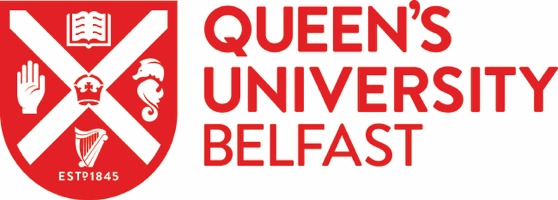 MODERN LANGUAGES CORE DISCIPLINARY RESEARCH GROUP RESEARCH SHOWCASE 2021Friday 25 June 2021PROGRAMME9:30 WELCOME9:40-10:45 PLENARY LECTUREChild-centred art at the Mexico-U.S. Border: Ethical Questions and Imaginative PossibilitiesProfessor Nuala Finnegan (UC Cork)Chair: Karol Valderrama-Burgos11:00-12:00 Lived Experience round-table Ros Silvester and Steven Wilson with Kathryn Nelson and Jordan McCullough12:00-13:00 PhD FlashtalksChair: Ricki O’RaweLUNCH BREAK14:00-14:30 2020-21, a research initiation retrospectiveChair: Tori Holmes14:40-15:30 Languages: research and policyLeanne Henderson and Frances KaneChair: Merryn Davies-Deacon15:50-16:30 Critical interactionsDominique Jeannerod with Ashley Harris and Ciara GormanChair: Maeve McCusker16:30-17:00 Younger voices round tableLed by PGR students with final reflection from Professor FinneganColleagues are warmly invited to attend any or all of the sessions. The Research Showcase will run through TEAMS. Please direct queries to Gabriel Sánchez Espinosa g.sanchez@qub.ac.uk